РОССИЙСКАЯ ФЕДЕРАЦИЯИвановская область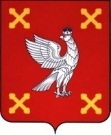 Администрация Шуйского муниципального районаПОСТАНОВЛЕНИЕот 08.05.2015г.   № 306-пг. ШуяО внесении изменений в постановление Администрации Шуйского муниципального района от 14.06.2013 г. № 326-п «О системе оплаты труда работников учреждений культуры Шуйского муниципального района»В соответствии со статьями 144, 145 Трудового кодекса Российской Федерации, Федеральным законом от 06.10.2003 № 131- ФЗ «Об общих принципах организации местного самоуправления в Российской Федерации», постановлением Правительства Ивановской области от 30.10.2008 N 285-п "О системах оплаты труда работников государственных учреждений Ивановской области и органов государственной власти Ивановской области", постановлением Правительства Ивановской области от 31.12.2014 № 592-п «О внесении изменений в постановление Правительства Ивановской области от 13.11.2013 № 453-п «Об утверждении государственной программы Ивановской области «Культура Ивановской области» и утверждением подпрограммы «Повышение заработной платы работникам муниципальных учреждений культуры» в новой редакции, Администрация Шуйского муниципального района постановляет:Внести в постановление Администрации Шуйского муниципального района от 14.06.2013 г. № 326-п «О системе оплаты труда работников учреждений культуры Шуйского муниципального района» следующие изменения:В приложении к постановлению п.2.7.  изложить в новой редакции:«2.7. Иные выплаты состоят из:- персонального повышающего коэффициента к окладу;- повышающего коэффициента к окладу за профессиональное мастерство;Персональный повышающий коэффициент к окладу устанавливается работнику с учетом уровня его профессиональной подготовки, сложности, важности выполняемой работы, степени самостоятельности и ответственности при выполнении поставленных задач и других факторов. Решение об установлении персонального повышающего коэффициента к окладу и его размерах принимается руководителем учреждения персонально в отношении конкретного работника. Рекомендуемый размер персонального повышающего коэффициента к окладу устанавливается до 3,0.Повышающий коэффициент к окладу за профессиональное мастерство устанавливается с целью стимулирования работников муниципальных учреждений культуры, в том числе артистического и художественного персонала, к раскрытию их творческого потенциала, профессиональному росту. Размеры повышающего коэффициента в зависимости от квалификационной категории, присвоенной работнику за профессиональное мастерство:- ведущий - 0,20;- высшей категории - 0,15;- первой категории - 0,10;- второй категории - 0,05.1.2. Приложение 5 к типовому положению об оплате труда работников муниципальных учреждений культуры Шуйского муниципального района – исключить.2. Контроль за исполнением настоящего постановления возложить на первого заместителя главы администрации Шуйского муниципального района Соколову О.А. и заместителя главы администрации по экономической политике, начальника финансового управления Хренову С.В.3. Настоящее постановление вступает в силу с момента опубликования и распространяется на правоотношения, возникшие с 01.01.2015.         Глава администрацииШуйского муниципального района                                С.А.Бабанов